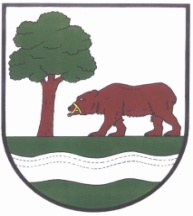 svoláNÍ 12. zasedání zastupitelstva obce KUNČICE NAD LABEMZasedání se koná 22.01.2024  od 16.00 hodin v budově obecního úřadu v kanceláři starostky obceNávrh  programuurčení ověřovatelů zápisu a zapisovateleschválení programuZpráva dle zákona 106/1999 SB za rok 2023směrnice cestovní náhrady na rok 2024smlouvy o finančních příspěvcích na rok 2024veřejnoprávní kontroly za rok 2023vlajka pro tibetŽádost o odkoupení části pozemků 387/3 a 750 v k.ú. kunčice nad Labem žádost o dotaci z KHK na opravu místních komunikacírevize pásem ochrany vodního zdroje Koupě pozemku p.p.č. 442/6  v k.ú. kunčice nad labemkOUPĚ POZEMKU P.P.Č. 392/2 v k.ú. kunčice nad LabemKunčice nad Labem  15.01.2024v.r.Miroslava Kracíková    starostka obce